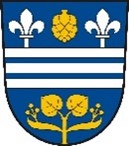                         PLATBA MÍSTNÍHO POLATKU                   za obecní systém odpadového hospodářství                                                v roce 2024          Zastupitelstvo obce Nosálov vydalo novou Obecně závaznou vyhlášku č. 2/2022, o místním poplatku za obecní systém odpadového hospodářství s účinností od 1. 1. 2023.           Obec Nosálov touto vyhláškou zavádí poplatek za obecní systém odpadového hospodářství, dále zastupitelstvo obce Nosálov na svém zasedání dne 13. 12. 2022 schválilo motivační příspěvek ve výši 200,- Kč na třídění odpadu osobám přihlášeným v obci Nosálov, které jsou ve věku 16 až 59 let s účinností od 1. 1. 2023.              Pro rok 2024 činí sazba poplatku (po uplatnění osvobození, slevy, příspěvku):a)   osoba přihlášena v obci ve věku 0-6 let                                                             0,- Kčb)   osoba přihlášena v obci ve věku od 7 - 15 let                                               600,- Kčc)   osoba přihlášena v obci ve věku od 16 let  - 59 let                                       800,- Kčd)  osoba přihlášena v obci ve věku od 60 let                                                      700,- Kče)  vlastník nemovité věci zahrnující byt, rodinný dům     nebo stavbu pro rodinnou rekreaci, ve které není     přihlášená žádná fyzická osoba a která je umístěna     na území obce Nosálov                                                                                      1000,- KčMístní poplatek můžete zaplatit převodem na bankovní účet obce Nosálov číslo účtu 19827171/0100 (variabilní symbol 1340) a nebo v hotovosti na Obecním úřadě v Nosálově v úředních hodinách a to ve středu od 8:00 do 12:00 a od 13:00 -17:00 nebo v pátek od 13:00 do 16:00. V případě nejasností nás můžete kontaktovat na telefonním čísle 604 201 997 nebo emailem (obec.nosalov@volny.cz).V Nosálově 31. 12. 2023                               Za obec Nosálov: Lenka Střihavková, starostka obce Nosálov